6ใบสมัครโครงการบ่มเพาะสตาร์ทอัพ คณะศิลปศาสตร์Lib’ Arts Start up Contestชื่อผลงาน…………………………………………………………………………………………………………………………………………………ชื่อทีม ……………………………………………………………………………………………………………………………………………………..สมาชิก1. ชื่อ-สกุล………………………………………….สังกัดคณะ……………...เบอร์โทรศัพท์………….………..อีเมล์…………………….2. ชื่อ-สกุล………………………………………….สังกัดคณะ……………...เบอร์โทรศัพท์………….………..อีเมล์…………………….3. ชื่อ-สกุล………………………………………….สังกัดคณะ……………...เบอร์โทรศัพท์………….………..อีเมล์…………………….4. ชื่อ-สกุล………………………………………….สังกัดคณะ……………...เบอร์โทรศัพท์………….………..อีเมล์…………………….5. ชื่อ-สกุล………………………………………….สังกัดคณะ……………...เบอร์โทรศัพท์………….………..อีเมล์…………………….ผู้ประสานงานของทีม ชื่อ-สกุล………………………………………….สังกัดคณะ……………...เบอร์โทรศัพท์………….………..อีเมล์…………………….อาจารย์ที่ปรึกษา1. ชื่อ-สกุล………………………………………….สังกัดคณะ……………...เบอร์โทรศัพท์………….………..อีเมล์…………………….2. ชื่อ-สกุล………………………………………….สังกัดคณะ……………...เบอร์โทรศัพท์………….………..อีเมล์…………………….แนวคิดผลงาน (ความยาวไม่เกิน 3 หน้ากระดาษ)1. ที่มาของแนวคิด/หลักการและเหตุผล (อธิบายความสำคัญของปัญหา (pain point) สิ่งที่ลูกค้าหรือผู้ใช้งานจะได้รับจากผลงาน รวมถึงผลกระทบต่อเศรษฐกิจ/สังคม)……………………………………………………………………………………………………………………………………………………………………………………………………………………………………………………………………………………………………………………………………………………………………………………………………………………………………………………………………………………………………………………………………………………………………………………………………………………………………………………………………………………………………………………………………………………………………………………………………………………………………………2. วัตถุประสงค์…………………………………………………………………………………………………………………………………………………………………………………………………………………………………………………………………………………………………………………………………………………………………………………………………………………………………………………………………………………………………………………………………………………………………………………………………………………………………………………………………………3. ข้อมูลทางด้านเทคโนโลยี (อธิบายเทคโนโลยีที่ใช้ในโครงการ ให้เห็นถึงความเป็นไปได้ที่จะขยาย scale)…………………………………………………………………………………………………………………………………………………………………………………………………………………………………………………………………………………………………………………………………………………………………………………………………………………………………………………………………………………………………………………………………………………………………………………………………………………………………………………………………………4. แนวคิดทางด้านธุรกิจและโอกาสการขยายผลเชิงธุรกิจ …………………………………………………………………………………………………………………………………………………………………………………………………………………………………………………………………………………………………………………………………………………………………………………………………………………………………………………………………………………………………………………………………………………………………………………………………………………………………………………………………………5. การขยายผลเชิงสังคม กลุ่มคนหรือผู้ที่ได้รับประโยชน์…………………………………………………………………………………………………………………………………………………………………………………………………………………………………………………………………………………………………………………………………………………………………………………………………………………………………………………………………………………………………………………………………………………………………………………………………………………………………………6. กลุ่มผู้ที่ใช้งานหรือกลุ่มลูกค้า …………………………………………………………………………………………………………………………………………………………………………………………………………………………………………………………………………………………………………………………………………………………………………………………………………………………………………………………………………………………………………………………………………………………………………………………………………………………………………………………………………เงื่อนไขการสมัคร 1. ทีมที่เข้าร่วมการแข่งขัน ต้องมีสมาชิกจำนวน 5 คน เป็นนักศึกษามหาวิทยาลัยเทคโนโลยีราชมงคลศรีวิชัย โดยกำหนดเป็นนักศึกษาสังกัดคณะศิลปศาสตร์ ไม่น้อยกว่า 3 คน2. ส่งเอกสารการสมัครพร้อมสำเนาบัตรประจำตัวนักศึกษา ได้ที่ QR code ภายในวันที่ 19 มีนาคม 2566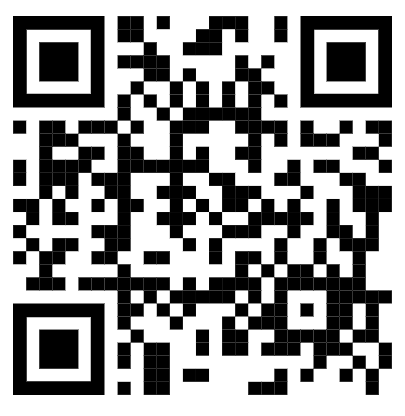 https://forms.gle/vSTJXueRBaacXHpT63. รับจำนวนจำกัดเพียง 20 ทีม เท่านั้น